SUMMARY OF PAPERS, PUBLICATIONS AND CONGRESSESPublications peer reviewedA1: Effects of mobile phone radiation on reproduction and development in Drosophila melanogasterA2: Ocular functions loading by visual display terminal and the effect of TecnoAO…..A3: Review of studies validating the protective efficacy of a new technology ….A4: Exposure, Human Responses and Building Investigations….A5: Biological Effects of Continuous Exposure of Embryos and Young Chickens….A6: Video screen exposure and 6-sulfatoxymelatonin urinary excretion in women…A7: Toxicological study of electromagnetic radiation emitted by television and video displayscreens and cellular telephones on chickens and mice………Presentations in International Congresses and Expert OpinionsB8: Toxicological study of electromagnetic radiation emitted by visualization screens..B9: Mortality of chicken embryos continuously exposed under GSM cellB10  : Mortality of chicken’s embryos exposed to EMFs from mobile phones…B11: Damage of chickens embryos by EMFs from mobile phonesB12: Bio effects of continuous exposure of embryos and young chickens to ELF…B13: The biological effects of low doses of television emitted radiation in chick embryos…B14: The biological effects of low doses of television emitted radiation in chickB15  : Sensivity of chicken embryos to portable computer radiation (LCD*)B16: Protective effect of TecnoAO AO (CMO) antenna against VDU EMFs…B17: Improvement of psychotechnical performances and stress resistance after…B18: Cortisol variations observed in mice placed in front of color TV screen…B19: Cortisol alterations observed in mice placed in front of color TV screen: B20 : Electromagnetic Biocompatibility at Workplace: Protection Principles, Assessment…B21:  Effects of radiations from a Wi-Fi router on ants' behavior and evaluationB22: kT Problem in Magnetobiology: The Present State of the Art and PerspectivesB23: Physical constraints specifying primary mechanisms whereby TecnoAO AO andB24 : EMF Protective Compensation Technology in Humans and in AnimalsExpert opinion on CMO technologyPublications peer reviewedThe main peer reviewed scientific publications of the results of the protection obtained with CMO (always positive) are as follows:1/ - Journal of cellular Biochemistry: J Cell Biochem. 2003 May 1;89(1):48-55. Vol. 89, Issue1, 2003, pages 48-55.  “Effects of mobile phone radiation on reproduction and development in Drosophila melanogaster”. Auteurs: Weisbrot D (1), Lin H (2), Ye L (3) , Blank M . and Goodman R (1).   Prof. Reba GoodmanProfessor of Pathology, Department de Pathology, Columbia University Health Sciences, 630 West, 168 Street, New York, USADepartment of Chemistry , The Hong Kong University of Science and Technology , Clear Water Bay, Kowloon, Hong Kong , ChinaDepartment of Pharmacy, The First People's Hospital of Bijie, Bijie, China.Department of Physiology, Columbia University, New York, New York 10032, USA. mb32@columbia.eduAn increase in synthesis of the stress protein HSP 70 is a sign of cellular stress (and also of the hyper- activation of the DNA's SRE sequence – see page 23). It shows that a factor that is toxic for the body is present. The stress protein HSP 70 is considered to be a significant marker for evaluating environmental pollution.The test involves quantifying HSP 70 synthesis in the living systems studied which are exposed to electromagnetic radiation from a mobile telephone.The trial results provide objective data of a large cellular stress linked to exposure. The presence of a compensatory oscillator (CMO) reduced HSP 70 by 73% compared to the increase seen in exposed subjects.Abstract  here :https://www.ncbi.nlm.nih.gov/pubmed/?term=%22Effects+of+mobile+phone+radiation+on+reproduction+and+development+in+Drosophlia+melanogaster%22Publication in Appendix 1---------------------------------------------------------------------------------------------------------------------Clarifications about this study: what is MP12, what is TecnoAo, what is COMOSYSTEMSFor this study, the cellular CMO protection used was the called MP12, a specific protection for cellular phones manufactured by COMOSYSTEMS.The technology used in this protection was called TecnoAo.Today, MP12, for aesthetic reasons has evolved to MP23   EASYCALL.Tecnolab / Comosystems: Tecnolab was the research facility, COMOSYSTEMS is the development facility.TECNOLAB- TECHNOLOGIES BIO-INFORMATIONNELAVENUE DE L’EUROPEZAC DE LA THALIE71100	  CHALON SUR SAONE
 COMPANY NUMBER: 413 375 056 00020 TecnoLab was the name given to the laboratory during the research and development phase,  under the supervision of Mr Fillion Robin.Today, we operate from one sole entity: COMOSYSTEMS SL.2/ - Japanese Review of Clinical Ophthalmology 1999; 11: 1634-1636 / 32-35. “Ocular functions loading by visual display terminal and the effect of TecnoAO ”. Auteurs:   Yayoi Satou, Akiko Hara, Kouji Oono, Hiromi Kikuchi, Hiroe Matsuzaki, Tatsuto Namba and Mikio MiyataSchool of Medicine Kitasato University, 1-15-1 Kitasato, Sagamihara, Kanagawa, 228-8555, Japan
JAPANESE REVIEW OF CLINICAL OPHTALMOLOGY 
Vol 11, Number 93, 1999, pages 1634-1637, 32-35Prof. Mikio MIYATAProfessor of Medicine and Ophthalmology, Ophthalmology Faculty1988-99 at Kitasato University of Medicine, Kanagawa, Japansince 1999 at the Environmental Medical Center, Kitasato Institute Hospital, JapanPublications in Japan: 139For his expertise on CEM and the eye:1999 Member of the Japanese government Research Board into the 700 simultaneous cases of epilepsy  in children caused accidentally on December 16th 1997 by a Pokémon video game during a national television broad- cast.International publications:14o  "Experimental study on possibility of corneal injury by electromagnetic waves"  Hippokrates VerlagStuttgart, S.Ishikawa et al; reprint p 87-99, 1995o  "Aggravation of allergic conjunctivitis possibly due to electromagnetic waves", Current Aspects in Ophthalmology, Elsevier Science Publishers B.V., p. 214-218, 1992Publication in Appendix 2---------------------------------------------------------------------------------------------------------------------3/- Radioprotecção. The Journal of the Portuguese Society for Radiation Protection (IRPA) , Vol I, N 8 and 9, pp 105-123, ISSN 874-7016 “2000-2001, “Review of studies validating the protective efficacy of a new technology (Tecno A.O. CMO) designed to compensate potential adverse bioeffects caused by VDU and GSM cell phone radiation”.Auteurs: Youbicier-Simo B.J, Messagier R., Fillion-Robin M., Tecnolab Research Centre - France Dr. Benoît-Jules YOUBICIER-SIMO  Doctor in NeurosciencesUniversity ReaderImmunology and Parasitology Laboratory, Pharmacy Faculty, Montpellier 1 University,15, av. de Flahault, 34060 Montpellier Cedex 1, France Biological Research Director, Tecnolab ResearchCentre Expertise: neuro-endocrinology, immunologyPeer-reviewed international publications: 7Peer-reviewed international publications on bio-electromagnetism: 3Citations : The publication is cited by the IAEA INIS:
The International Nuclear Information System (INIS) hosts one of the world's largest collections of published information on the peaceful uses of nuclear science and technology. [1]
The International Atomic Energy Agency (IAEA) is an international organization that seeks to promote the peaceful use of nuclear energy, and to inhibit its use for any purpose, including nuclear weapons. The IAEA was established as an autonomous organization on July 29, 1957. The IAEA Statute, [1] the IAEA reports to the United Nations General Assembly and Security Council.
The SPPCR (Portuguese Society for Radiation Protection) is a member of the International Radiation Protection Association (IRPA),
Publication:https://inis.iaea.org/search/search.aspx?orig_q=RN:32021831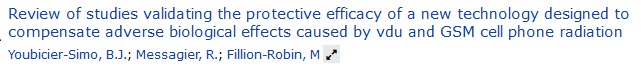 https://inis.iaea.org/search/searchsinglerecord.aspx?recordsFor=SingleRecord&RN=32021831Publication in Appendix 3---------------------------------------------------------------------------------------------------------------------4/  Healthy Buildings 2000 :” Exposure, Human Responses and Building Investigations”, Syr Indoor Air Vol. 1, 2000, pages 119-124  Exposure, Human Responses and Building Investigations”, Helsinki, University of Technology,« Computers and Health in the Workplace »Auteurs: Derek J.Clements-Croome 1, John Jukes 2 - 1- Department of Construction Management and Engineering, University of Reading, UK- 2- Jukes Association, Old Couldson, UKProf. Derek CLEMENTS-CROOMEBSc., MSc.,Ph.D., CEng., CPhys. Professor of Construction EngineeringDepartment of Construction Management & Engineering, University of Reading, Reading RG6 6AW, UK2000: Awarded Lifetime Membership of the International Academy of Indoor Air SciencesEditor and founder of:International Intelligent Building Journal1972-2000: Author of books on architecture, the environment and ergonomy at work as productivity factors:12Latest publication: "Creating the Productive Workplace", 2000Congresses, conferences: 105Publications (1962 - 2000): 224Publication in Appendix 4---------------------------------------------------------------------------------------------------------------------5/ Bioelectromagnetics: vol. 18, N° 7, 1997 pages 514-523« Biological Effects of Continuous Exposure of Embryos and Young Chickens to Electromagnetic Fields Emitted by Video Display Units »  Auteurs: B. J. Youbicier-Simo, F. Boudard, C. Cabaner, and M. Bastide,  Laboratory of Immunology, College of Pharmacy , University of Montpellier 1 – FranceAbstract here:  https://www.ncbi.nlm.nih.gov/pubmed/9338633Publication in Appendix 5---------------------------------------------------------------------------------------------------------------------6/ Pathol Biol (Paris). 2003 Apr;51(3):143-6.“Video screen exposure and 6-sulfatoxymelatonin urinary excretion in women”[Article in French]Auteurs : Santini R1, Messagier R, Claustrat B, Fillion-Robin M, Youbicier-Simo BJ.Abstract here :https://www.ncbi.nlm.nih.gov/pubmed/12781794Publication in Appendix 6---------------------------------------------------------------------------------------------------------------------7 /- Indoor and Built Environment: vol. 10, N°5, 2001, pages 91-98« Toxicologic study of electromagnetic radiation emitted by television and video displayscreens and cellular telephones on chickens and mice »Auteurs: M. Bastide 1, B. J. Youbicier-Simo 1-2, J.C.Lebecq 1, J.Giaimis 1 , 1- Laboratory of Immunology and Parasitology, MENRT-EA 2413, College of Pharmacy, University of Montpellier I. 2- Tecnolab Research Centre, Chalon sur Saône, France.Publication in Appendix 7---------------------------------------------------------------------------------------------------------------------Papers on Compensatory Magnetic Oscillation [CMO] presented during international scientific congresses for CMO / Tecno AO [AO: Autonomous oscillators]Experts opinions and collaborations with researchersBIOLOGY Prof. Madeleine BASTIDE † Professor Emeritus in ImmunologyPharmacy Faculty – Immuniology & Parasitology Laboratory - Faculté de Pharmacie - Montpellier 1 University- FrancePeer-reviewed international publications: 93 (1965 - 1997)World renowned for her fundamental biological research on the effects of high dilutions and low doses and their possible mechanisms for biological information.Since1993:Director of studies conducted in conjunction with Dr B.J.Youbicier-Simo at Montpellier 1 University on the effects of magnetic fields on chickens and mice exposed to viewing apparatus and mobile telephones and their standardization using the magnetic oscillation compensation technology developed by Tecnolab (in 1991).Peer-reviewed international  publications from this work: 3 (1997-2000-2001) Dr. Benoît-Jules YOUBICIER-SIMODoctor in NeurosciencesUniversity ReaderImmunology and Parasitology Laboratory, Pharmacy Faculty, Montpellier 1 University,15, av. de Flahault, 34060 Montpellier Cedex 1, France Biological Research Director, Tecnolab ResearchCentre Expertise: neuro-endocrinology, immunologyPeer-reviewed international publications: 7Peer-reviewed international publications on bio-electromagnetism: 3 	C.1. PRESENTATIONS FOR  COMOSYSTEMS:8/ Bastide et al., "Toxicological study of electromagnetic radiation emitted by visualization screens (TV, computers) and cell phones in chicken and mouse", Scientific Days: "Impact on humans of ionizing and non-ionizing radiation ", Brest, France, 23-24 June 2000, Proceedings of the Colloquium, p181-194.9/ "Mortality of chicken embryos continuously exposed under GSM cell phone and validation of the effectiveness of a protective device""Interference from GSM cell phone with the production of stress hormones in healthy andLewis Lung carcinoma-bearing mice: Effectiveness of a protective device."B.J. Youbicier, B. Lebecq and M. BastideLaboratory of Immunology, College of Pharmacy, University of Montpellier 1, France2000 -INTERNATIONAL CONFERENCE ON CELL TOWER SITING, (Salzburg, Austria), pages 233-23510/ "Mortality of chickens embryos exposed to EMFs from mobile phones"11/ "Damage of chickens embryos by EMFs from mobile  phones: protection by a compensation antenna"B.J. Youbicier-Simo, J.C. Lebecq and M. BastideLaboratory of Immunology, College of Pharmacy, University of Montpellier 1, France1998 - BEMS (St. Pete Beach, Florida, USA), pages 30, 100-104, 138-13912/ "Bio effects of continuous exposure of embryos and young chickens to ELF displayed by desk computers: protective effects of Tecno AO antenna"B.J. Youbicier-Simo, F. Boudard, C. Cabaner, M. Bastide,Laboratory of Immunology, College of Pharmacy, University of Montpellier 1, France1996 - EBEA European BioElectromagnetics Association (Nancy, France), pages 70, 14413/ "Biological effects of low dose radiations from TV set on embryos and young chickens:study of a protective material"F. Boudard, B.J. Youbicier-Simo, J.D. Baylé, M. BastideLaboratory of Immunology, College of Pharmacy, Unit of Endocrine Neurobiology, University of Mont- pellier, France1993 - GIRI (Montpellier, France), pages 15-16, 71-7214/ "The biological effects of low doses of television emitted radiation in chick embryos and young chickens: a study of (CMO)  Tecno AO protective equipment"M.. Bastide, B. J. Youbicier-Simo, J. D Bayle1994 - WWDU Work With Display Units (Milano, Italy), Annexe 1-815/ "Sensivity of chicken embryos to portable computer radiation (LCD*) and protective ef- fectiveness validation of a compensation magnetic oscillator**"* Liquid Crystal Display ** CMO technologyThis study was conducted at the University of Montpellier (France) under the scientific and technical research agreement N° 98018 between the University of Montpellier and Tecnolab.  B. J Youbicier-SimoLaboratory of Immunology, College of Pharmacy, University of Montpellier 1, FranceAppendix 9---------------------------------------------------------------------------------------------------------------------Dr. Jean-Luc MARANDEDoctor of medicineSpecialist employment service doctorHospital doctorCochin-Tarnier Teaching Hospital Group, Paris, FranceCongresses, conferences: 10Peer-reviewed international publications: 131981- 97: Publications as part of the Comité d'Hygiène et Sécurité du Travail (health and safety at work commit- tee): 211989-95: Clinical pharmacology research work on hepatitis A, B and C in healthcare workersResearch work on CEM:in 1986: The workplace risks of viewing screens87/88/92/94 : Radioprotection in hospitals95: Work on VDUs and secretaries95: "Etude clinique de l'état de stress lié au travail sur écran et sa correction par une protection technique du CEM de l'écran"97: Report: Working with VDUs - implementation of Decree no. 91-451 (May 14th 1991) 	PRESENTATIONS FOR  COMOSYSTEMS:16/ "Protective effect of Tecno AO (CMO) antenna against VDU EMFs as stress factor"M. Fillion-Robin1, J.L. Marande2, C. Limoni31 - Tecnosphere Research Centre 71150 Sampigny, France2 - Occupational Health Medicine, Cochin Hospital, Paris, France3 - SSQEA Ticino, 6830 Chiasso, Switzerland1996 - MAGNETOTHERAPY (Royal Society of Medicine, London), pages 195-20317/ "Improvement of psychotechnical performances and stress resistance after modulation of the VDT radiation by an oscillating magnetic field"M. Fillion-Robin1, J.L. Marande2, C. Limoni31 - Tecnosphere Research Centre 71150 Sampigny, France2 - Occupational Health Medicine, Cochin Hospital, Paris, France3 - SSQEA Ticino, 6830 Chiasso, Switzerland1996 - MAGNETOTHERAPY (Royal Society of Medicine, London), pages 195-203Appendix 8Dr. Laurence BONHOMME-FAIVREDoctor in Pharmaceutical SciencesHospital PharmacistHead of Pharmacy-Pharmacology Service - Paul Brousse teaching hospital, Paris, FranceAssociate professor,  PARIS XI University, Paris, France(1988-2000) Publicationso  international journals: 54 / national journals: 8o  other international publications: 6 (1992-93)(1987-2001) Congress communicationso  international: 53 / on CEM: 18 since 1994o  national: on CEM: 6Peer-reviewed international publications on CEM: 3 in 1995, 1998 and 2000o  effect of 50Hz in mice and mano  effects of exposure to TV on micein France in1997 - human cancer and ELFsin 2000 - Danger of mobile telephones and their relay stations 	PRESENTATIONS FOR COMOSYSTEMS:18/ "Cortisol variations observed in mice placed in front of colour TV screen: a feed back con- trol""Haematological effects of low doses of television emitted-radiation in mice: a parallel study with a protective equipment"L. Bonhomme-Faivre1, R. Santini2, S. Marion3, E. Bizi1, H. Auclair3, L. Bottius1, S. Orbach-Arbouys1, N.L. Bui21 - Service de Pharmacie, Laboratoire de Pharmacologie2 - Laboratoire d'Hématologie, Hôpital Paul Brousse (Paris)3 - Institut National des Sciences Appliquées (INSA), Laboratoire de Biochimie-Pharmacologie (Lyon- France)1999 - BEMS - Bioelectomagnetics Society, Long Beach, California, USA, pages 41, 9219/ "Cortisol alterations observed in mice placed in front of colour TV screen: a parallel study with protective equipment"L. Bonhomme-Faivre1, R. Santini2, S. Orbach-Arbouys1.1 - Service Pharmacie, Laboratoire de Pharmacologie, Hopîtal Paul-Brousse, 14 Avenue Paul VaillantCouturier-94800-Villejuif, France2 - Institut National des Sciences Appliquées, Laboratoire de Biochimie-Pharmacologie, 20 Av. AlbertEinstein, 69621 Villeurbanne, France2000 - BEMS Bioelectromagnetics Society (Munich, Germany), pages 250-251Prof. Derek CLEMENTS-CROOME 	 	PRESENTATIONS FOR COMOSYSTEMS:20 / "Electromagnetic Biocompatibility at Workplace: Protection Principles, Assessment and Tests. Results of an EMF Protective Compensation Technology in Humans and in Animals" G J. Hyland1, D.J. Clements-Croome21 - University of Warwick, Coventry, UK1 - International Institute of Biophysics, Germany2 - University of Reading, UKProgress in Radiation Protection (Publication Series), 1999 – NIR Non Ionizing Radiation (IRPA) (Co- logne, Germany), pages 213-242http– D.J. Clements-Croome, J. Jukes, Electromagnetic Radiation and Comfort in the Workplace, „7th World Congress Clima 2000”, p.236-240s://books.google.fr/books?id=1151wz4triwC&pg=PA164&lpg=PA164&dq=miyata+1999+ocular+functions+tecno&source=bl&ots=OoZqu_P3wR&sig=ymQOAXJDzF0XC4Yg6YJKEGFDVAY&hl=fr&sa=X&ved=0ahUKEwjtpsvhiozaAhXD0qQKHc3IBIEQ6AEIOzAG#v=onepage&q=miyata%201999%20ocular%20functions%20tecno&f=falseMarie-Claire CAMMAERTS-TRICOTHead of working group :   mtricot@ulb.ac.beFaculty of Sciences. Campus of Solbosch CP160/12, avenue F.D. Roosevelt 50, 1050 Bruxelles BELGIUM Research Units / Biological Evolution and Evolutionary Biology and Ecology (EBE) Projects : Biology of  Biology of Social Insects Laboratory of Evolutive Etho-Ecology, CP 160/12 DBO Faculté des Sciences, Université Libre de Bruxelles 50, Av F. Roosevelt, 1050 Bruxelles.Peer-reviewed international publications: 17Including:Electromagn Biol Med. 2014 Dec;33(4):282-8. doi: 10.3109/15368378.2013.817336. Epub 2013 Aug 26. “Ants can be used as bio-indicators to reveal biological effects of electromagnetic waves from some wireless apparatus”.Cammaerts MC1, Johansson O.Cammaerts, M.-C., Debeir, O., Cammaerts, R. (2011). Changes in Paramecium caudatum(Protozoa) near a switched-on GSM telephone. Electromagn. Biol. Med., 30: 57-66. Cammaerts M.-C., Morel F., Martino F. & Warzée N. (2012a). An easy and cheap software-based  method  to  assess  two-dimensional trajectories  parameters.  Belg.  J.  Zool.,in press.Cammaerts M.-C., De Doncker P., Patris X., Bellens F. ,Rachidi Z. & Cammaerts D. (2012b).GSM  900  MHz  radiations  inhibits  ants’  association  between  food  sites  and encountered      cues.      Electromagn      Biol       Med.,      31:       151-165.      DOI:10.3109/15368378.2011.624661Cammaerts  M.-C.,  Rachidi  Z.,  Bellens  F  &.  De  Doncker  P.  (2012c).  Responses  topheromones   and   food   collection   in   an   ant   species   under   the   influence   of electromagnetic waves. Electromagn Biol Med., in press. 	 	COLLABORATION WITH   COMOSYSTEMS:21 / “Effects of radiations from a Wi-Fi router on ants' behavior and evaluation of the compensating CMO biotechnology” COMMENTSIt became clear that any electromagnetic field has an effect on living organisms. Many scientific papers show multiple biological effects of radiation from mobile phones (for expl.. Benlaidi and El Kharroussi, 2011; Cammaerts et al, 2011; Everaert and Bauwens, 2007; Favre, 2011; Orendaeova et al, 2009; Panagopoulos et al., 2004; Sharma and Kumar, 2010; Wang et al., 2009; Goodman et al 2003).. The authors often speak of biological stress, in general (eg Adang et al., 2009).Moreover, Wi-Fi technology is now very widely used, and, though imperceptible to human radiation , it , nevertheless, alters undoubtedly the environment. It seemed appropriate to explore whether Wi-Fi transmitters also disrupted biological systems of living beings, observing, for example, their behavior in the absence and presence of the EM radiation.Ants are a living biological model of choice. Their high sensitivity allows them to quickly detect the presence of undesirable elements, so small they are, in their environment. They were therefore used as a "bio-telling"  system to reveal the potential adverse effect of radiation from a home Wi-Fi router, and then to test the effectiveness of a "EM compensation" biotechnology (CMO / ref . MF04). The observed behavior of the ants was movement (their linear and angular velocity), which instantly changes following their collection of new elements, unusual, hostile or friendly to the environment.https://www.youtube.com/watch?v=O0uxs0QU6zUStudy resume before publication:Appendix PHYSICSPr. Vladimir N. BINHIPhD. in Mathematics and PhysicsHead of Electromagnetic Biophysics Laboratory,General Physics Institute, Russian Academy of Sciences,38, Vavilova St., Moscow 119991, GSP-1, RussiaConsultant, Director of Physics and Biophysics Department, Tecnolab Research Centre, FranceExpertise: Quantum physicsMember of the Russian Academy of SciencesOfficial WHO correspondent for RussiaMagnetic processes in molecular systemsProton dynamics and structure defects in liquid waterTheoretical modelling of biological effects of electromagnetic fieldsMagnetic measurementsPeer-reviewed international publications since 1990: 24Abstracts, preprints, reports: 34Author of a book on theoretical biophysics:"Magnetobiology: Underlying Physical Problems" published by Academic Press, London, 2002 	 	PRESENTATIONS FOR  COMOSYSTEMS: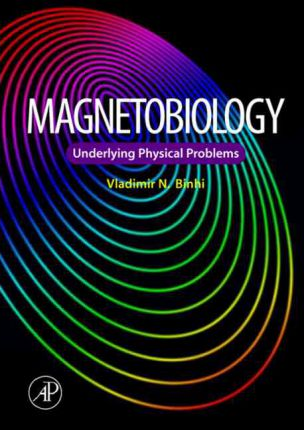 22/ "kT Problem in Magnetobiology: The Present State of the Art and Perspectives of the Solution"V.N. Binhi - General Physic Institute RAS, Institute of Cell Biophysics RAS, Moscow, Russia1999 – ELECTROMAGNETICS AND HUMAN HEALTH (Moscow, Russia), pages 250-251"Tecno AO (CMO)  Technology: Biological Effects of EM and Torsion Fields"M. Fillion-Robin1, A.E. Akimov2, V.N. Binhi21 - Tecnolab Research Centre, ZAC de la Thalie, Av. l'Europe, 71100 Chalon Sur Saône, France2 - International Institute of Theoretical and Applied Physics RANS, Russia1999, PIERS Progress In Electromagnetics Research Symposium (Taipei, Taiwan), page 441"Physical constraints specifying primary mechanisms whereby Tecno AO and superweakEMFs affect biological systems"V.N. Binhi1, M. Fillion-Robin2 and G. Picard31 - International Institute of Theoretical and Applied Physics RANS, Russia2 - Tecnolab Research Centre, ZAC de la Thalie, Av. l'Europe, 71100 Chalon Sur Saône, France3 - Department of Analytical Chemistry, Turin University, 10125 Turin, Italy1998 - BEMS (St.Pete Beach, Florida, USA), pages 30, 100-104, 138-139Prof. Gerald J. HYLAND Ph.D. in Theoretical Physics1998-2001 - Senior Lecturer in Theoretical PhysicsDepartment of Physics, Warwick University, Coventry, UK2001- Associate Fellow of Warwick University, Coventry, UK1997- Member of the Executive Board of the International Institute of Biophysics, Neuss-Holzheim, Germany1965- 91 - Work on biophysics with Prof. Herbert Fröhlich, F.R.S.  1985 "From Theoretical Physics to Biology : The Forward Path of Theory with Herbert Fröhlich"International biophysics expert on the interaction of exogenous non-ionising CEM (MW) with the endogenous activity of coherent microwaves in living systems.Government consultant on the potential risks of mobile telephones and their non-thermal health effects. Peer-reviewed international publications on bio-electromagnetism: 15Current theories and research: Origins of 'coherent excitation' cerebral waves, biophotonic emissions and micro- waves at a cellular level; role of external CEM on EEG structure and spectrum; Creating of electromagnetic bio- compatibility.(WHO adviser) 	PRESENTATIONS FOR  COMOSYSTEMS:24/ "Electromagnetic Biocompatibility at Workplace: Protection Principles, Assessment and Tests. Results of an EMF Protective Compensation Technology in Humans and in Animals" G J. Hyland1, D.J. Clements-Croome21 - University of Warwick, Coventry, UK1 - International Institute of Biophysics, Germany2 - University of Reading, UKProgress in Radiation Protection (Publication Series), 1999 – NIR Non Ionizing Radiation (IRPA) (Co- logne, Germany), pages 213-242Expert opinion on CMO TechnologyProf. Marc HENRYMarc HENRY is a teacher-researcher and professor at the University of Strasbourg where he teaches chemistry, materials science and quantum physics.(UMR 7140)Marc Henry has been interested in water throughout his career.Author of a book on Water  and Quantum Physics : « L'eau et la physique quantique - Vers une révolution de la médecine » Broché – 3 septembre 2016  de Marc Henry (Auteur) Editions DANGLESProfile : https://www.researchgate.net/profile/Marc_HenryConferences:
"Water and electromagnetism, the point of view of science"Can the electromagnetic waves around us affect our health?In this lecture given at Hochfelden during the spring of 2014, Marc Henry develops the health consequences of exposure to extra-low frequency electromagnetic waves in relation with the structuring of water in areas of coherence sensitive to the fields. electromagnetic.
https://www.youtube.com/watch?v=bH9FiHuHieo
 Marc Henry talks about  CMO : 1h21'52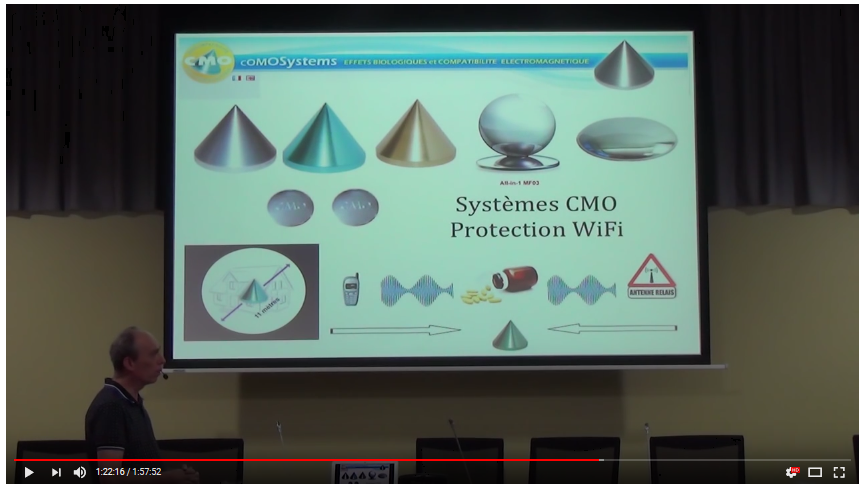 Summary:“Of all the protection systems that I have been able to study, only the "ComoSystems" device seems credible to me. Experiments have been made with ants, with the protection system, without the protection system, and we can see that the ants are returning to normal behavior [see the video: https://www.facebook.com/1647899225495677/videos/2003425623276367/ So these are systems that can protect your home and the people who live in it. Of course, we will have to do further studies to find out if there are no frequency bands where we could really have no effect, but in the meantime, there is enough evidence for worry about an ever increasing exposure to electromagnetic waves. The best is to protect yourself, especially if you are a pregnant woman or with children. I had the opportunity to test in the laboratory the effectiveness of CMO systems and we can see that there is an effect on water and living things. The operating principle is based on an autonomous oscillator (passive resonator) which emits an "ultra-weak" ELF (Extremely Low Frequency) magnetic field when subjected to a "pollutant" electromagnetic field. These hyper weak magnetic fields target the ion-protein complexes, which they help to maintain the integrity by a resonance effect. The device was therefore designed with scientific knowledge published in various scientific journals and based on quantum field physics. We would like the many other companies that market EMF systems to do the same. ComoSystems is therefore a serious company that has a scientific approach to the problem and proposes original solutions, which motivates my interest and my support. "